ResumeAYODELE									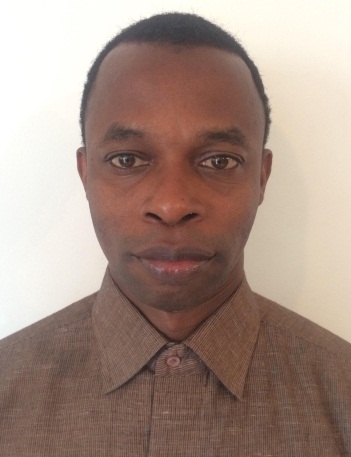 Position Sought: ROOM ATTENDANT/ HOUSEKEEPINGOBJECTIVE: To work in a dynamic firm or company that can utilize and enhance my already acquired skills and abilities in terms of services delivery and maximization of brand standard.Personable and capable Room Attendant with a successful track record of fulfilling the expectations of exceptional customer service and upholding high standards of cleanliness. Self-motivated with the ability to communicate, take and follow instructions.PERSONAL INFORMATION	SEX:			Male	MARITAL STATUS:	SingleSTATE OF ORIGIN: 	Ondo StateL.G.A:			Akure North LGA DATE OF BIRTH:	11th December, 1982NATIONALITY:	NigerianVISA TYPE:		Visit VisaPERSONAL SKILLS:Passion for Hospitality Service.Good at balancing work and personal commitments. Good human relations and ability to keep calm in all situations.Strong belief in excellence.Strong attention to details.Proactive and Dedicated.A Goal oriented Team Player.Disciplined and ability to work with minimal supervision..Hard and smart working.Thoroughly enjoy helping others.Able to lift 60 Ibs. Of weight.WORKING EXPERIENCE	AL KHOORY HOTEL APARTMENTS, AL BARSHA, DUBAI.PositionHeld: Room AttendantJune 2015 till December 2019Thoroughly and correctly clean guest rooms daily according to Hotel standard operational policies to ensure guest satisfaction at all times.Stocking and maintain cart and vacuum cleaner to maximize job efficiency and present a neat and orderly appearance.Replenishing guest room suppliesReports all “DO NOT DISTURB” or bolted doors rooms to Housekeeping office at the specific time to ensure guest safety and maximize guest satisfaction.Checking the general condition of the room and notify the supervisor or Assistant Housekeeper of any malfunction or damages.Cleaned room and bathroom accessories such as bathtub, mirrors, tiles, toilet, sink, walls, counters and floor surfaces.Maintains a “YES I CAN” attitude with guest as well as employees.Prepare room cleaning report and logbook on shift basis.Strip and make beds and change bed linens.Carefully dust all furnishings, pictures, drawers, window ledges, wall papers and shelves.Report and maintenance imperfection in guest rooms.GRAND MIDE WEST HOTEL APARTMENTS, BUR DUBAI, DUBAIPosition Held: Room Attendant2014 - 2015Maintaining the cleanliness and appearance of the hotel and providing guest with quality services in a timely and friendly manner.Responsible for room cleaning, bed making and washrooms cleaning.Responsible for sweeping and vacuuming floors.Ensure guest amenities and suppliesRemove amenities used by guest and trash.Providing night room services if needed.Adhere to hotel’s safety policies.Report any maintenance required in the guest room and nearby areas to the Supervisor or Assistant Housekeeping Manager.Prepare room cleaning report and logbook on shift basis.Servicing guest rooms daily in accordance with hotel procedures.Stocking cart with room supplies and replacing bed linensReplenishing guest room suppliesPreparing bedrooms in the minimum length of time whilst respecting internal hotel procedures.MERITED AWARDS STAR OF THE MONTH- November 2018EMPLOYEE OF THE MONTH- June 2018EMPLOYEE OF THE MONTH- July 2018EMPLOYEE OF THE QUARTER- Q3 2017CERTIFICATE OF PARTICIPATION- (The Middle East HOUSEKEEPERS League of Champions) THE HOTEL SHOW DUBAI 2017ACADEMIC QUALIFICATIONS:	National Examination Council - HIGH SCHOOLHOBBIESTraveling, Meeting peoplePersonal Contact	: ayodele-396720@2freemail.com  Reference		: Mr. Anup P Bhatia, HR Consultant, Gulfjobseeker.com 0504753686